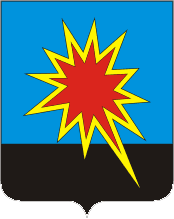 КЕМЕРОВСКАЯ ОБЛАСТЬКАЛТАНСКИЙ ГОРОДСКОЙ ОКРУГАДМИНИСТРАЦИЯ КАЛТАНСКОГО ГОРОДСКОГО ОКРУГАПОСТАНОВЛЕНИЕОт _______2018 г. № _____-пОб установлении требований к порядку, форме и срокам информирования граждан, принятых на учет нуждающихся в предоставлении жилых помещений по договорам найма жилых помещений жилищного фонда социального использования, о количестве жилых помещений, которые могут быть предоставлены по договорам найма жилых помещений жилищного фонда социального использованияВ целях исполнения Федерального закона от 21.07.2014 № 217-ФЗ «О внесении изменений в Жилищный кодекс Российской Федерации и отдельные законодательные акты Российской Федерации в части законодательного регулирования отношений по найму жилых помещений жилищного фонда социального использования», руководствуясь Уставом муниципального образования – Калтанский городской округ:1. Утвердить требования к порядку, форме и срокам информирования граждан, принятых на учет нуждающихся в предоставлении жилых помещений по договорам найма жилых помещений жилищного фонда социального использования, о количестве жилых помещений, которые могут быть предоставлены по договорам найма жилых помещений жилищного фонда социального использования согласно приложению № 1 к настоящему постановлению.2. Утвердить порядок информирования граждан, принятых на учет нуждающихся в предоставлении жилых помещений по договорам найма жилых помещений жилищного фонда социального использования, о количестве муниципальных жилых помещений, которые могут быть предоставлены по договорам найма жилых помещений жилищного фонда социального использования согласно приложению № 2 к настоящему постановлению.3. Отделу организационной и кадровой работы (Верещагина Т.А.) разместить постановление на официальном сайте администрации Калтанского городского округа.4. Директору МАУ «Пресс-Центр г. Калтан» (Беспальчук В.Н.) опубликовать настоящее постановление в газете «Калтанский вестник».5. Настоящее постановление вступает в силу с момента официального опубликования. 6. Контроль за исполнением настоящего распоряжения возложить на  директора МКУ «УМИ  КГО» Е.Ф. Оборонову.Глава Калтанскогогородского округа                                                              И.Ф. Голдинов Приложение №1к постановлению администрацииКалтанского городского округаот _______2018 г. № _____-пТребования к порядку, форме и срокам информирования граждан, принятых на учет нуждающихся в предоставлении жилых помещений по договорам  найма жилых помещений жилищного фонда социального использования, о количестве жилых помещений, которые могут быть предоставлены по договорам найма жилых помещений жилищного фонда социального использования1. Настоящий документ устанавливает требования к порядку, форме и срокам информирования граждан, принятых на учет нуждающихся в предоставлении жилых помещений по договорам найма жилых помещений жилищного фонда социального использования, о количестве жилых помещений, которые могут быть предоставлены по договорам найма жилых помещений жилищного фонда социального использования.2. Порядок должен содержать информацию об уполномоченном лице, отвечающем за информирование граждан, принятых на учет нуждающихся в предоставлении жилых помещений по договорам найма жилых помещений жилищного фонда социального использования, о количестве жилых помещений, которые могут быть предоставлены по договорам найма жилых помещений жилищного фонда социального использования.3. Информация должна содержать сведения о наймодателе, сведения о жилых помещениях, которые могут быть предоставлены по договорам найма жилых помещений жилищного фонда социального использования: количество жилых помещений, место расположения, общая площадь.Информация гражданином, принятым на учет нуждающихся в предоставлении жилищных помещений по договорам найма жилых помещений жилищного фонда социального использования, о количестве жилых помещений, которые могут быть предоставлены по договорам найма жилых помещений жилищного фонда социального использования в муниципальном образовании «Калтанский городской округ», может быть получена следующим образом:по телефону 8(38472) 3-40-92;по почте – путем обращения гражданина с письменным запросом о предоставлении информации в администрацию Калтанского городского округа  (почтовый адрес – Кемеровская область, г. Калтан, пр. Мира, д. 53);при личном обращении заявителя в отдел по учету и распределению жилья Муниципального казенного учреждения «Управление муниципальным имуществом Калтанского городского округа».5. Наймодатель опубликовывает информацию о количестве жилых помещений, которые могут быть предоставлены по договорам найма жилых помещений жилищного фонда социального использования, в средствах массовой информации и (или) размещает в сети Интернет на официальном сайте администрации города.6. Информация об освободившихся жилых помещениях должна быть размещена на сайте не позднее чем в тридцатидневный срок со дня их освобождения.Приложение №2к постановлению администрацииКалтанского городского округаот _______2018 г. № _____-п Порядок информирования граждан, принятых на учет  нуждающихся в предоставлении жилых помещений по договорам найма жилых помещений жилищного фонда социального использования, о количестве муниципальных жилых помещений, которые могут быть предоставлены по договорам найма жилых помещений жилищного фонда социального использования1. Уполномочить Муниципальное казенное учреждение «Управление муниципальным имуществом Калтанского городского округа» информировать граждан, принятых на учет нуждающихся в предоставлении жилых помещений по договорам найма жилых помещений жилищного фонда социального использования, о количестве муниципальных жилых помещений, которые могут быть предоставлены по договорам найма жилых помещений жилищного фонда социального использования.2. Информация должна содержать сведения о муниципальных жилых помещениях: количество жилых помещений, место расположения, общая площадь.3. Информация о количестве муниципальных жилых помещений, которые могут быть предоставлены по договорам найма жилых помещений жилищного фонда социального использования, подлежит опубликованию в сети Интернет на официальном сайте администрации Калтанского городского округа.4. Информация о количестве муниципальных жилых помещений, которые могут быть предоставлены по договорам найма жилых помещений жилищного фонда социального использования, размещаемая на официальном сайте администрации Калтанского городского округа, подлежит обновлению по мере необходимости. Информация об освободившихся жилых помещениях должна быть размещена на сайте не позднее чем в тридцатидневный срок со дня их освобождения. 5. Гражданин также может обратиться с письменным запросом о предоставлении информации в Муниципальное казенное учреждение «Управление муниципальным имуществом Калтанского городского округа» о предоставлении информации. Ответ на запрос должен быть предоставлен не позднее, чем через 30 дней с даты обращения.